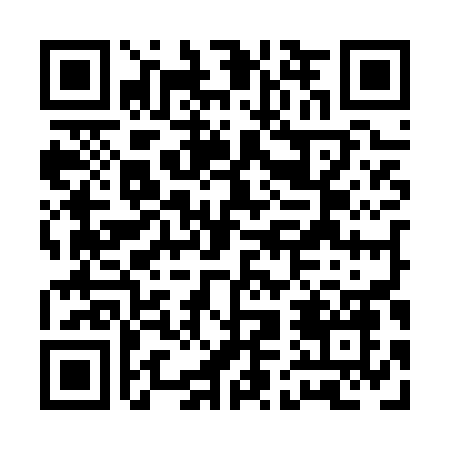 Prayer times for Moose Factory, Ontario, CanadaMon 1 Jul 2024 - Wed 31 Jul 2024High Latitude Method: Angle Based RulePrayer Calculation Method: Islamic Society of North AmericaAsar Calculation Method: HanafiPrayer times provided by https://www.salahtimes.comDateDayFajrSunriseDhuhrAsrMaghribIsha1Mon3:195:111:267:029:4111:342Tue3:195:121:277:029:4111:343Wed3:205:131:277:029:4011:344Thu3:205:141:277:029:4011:335Fri3:215:151:277:019:3911:336Sat3:215:151:277:019:3911:337Sun3:225:161:277:019:3811:338Mon3:225:171:287:019:3811:329Tue3:235:181:287:009:3711:3210Wed3:245:191:287:009:3611:3211Thu3:245:201:287:009:3511:3212Fri3:255:211:286:599:3411:3113Sat3:255:231:286:599:3311:3114Sun3:265:241:286:589:3311:3015Mon3:275:251:286:589:3211:3016Tue3:275:261:296:579:3011:2917Wed3:285:271:296:579:2911:2918Thu3:295:291:296:569:2811:2819Fri3:295:301:296:559:2711:2820Sat3:305:311:296:559:2611:2721Sun3:315:331:296:549:2511:2722Mon3:315:341:296:539:2311:2623Tue3:325:351:296:539:2211:2524Wed3:335:371:296:529:2111:2525Thu3:335:381:296:519:1911:2426Fri3:345:391:296:509:1811:2327Sat3:355:411:296:499:1611:2228Sun3:355:421:296:489:1511:2229Mon3:365:441:296:489:1311:2130Tue3:375:451:296:479:1211:2031Wed3:395:471:296:469:1011:17